AITA Tennis Tournament                   AITA 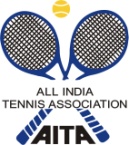 RULES / REGULATIONS  TS tournaments will be held for only one age group. There will be no requirement to send an entry. The Draws will be open with the sign in on Friday and matches commencing on Saturday morning. Each player will have to play a max of three matches in a day. Doubles will not be held for Talent Series.        For TS tournaments only one age group tournament is permitted at a venue.NAME OF TOURNAMENTNEON –TPPAG Talent Series (U-12)(3 days) TENNIS TOURNAMENT-2016NAME OF STATE ASSOCIATIONGUJARAT STATE TENNIS ASSOCIATION (GSTA)HONY. SECRETARY OF ASSOCIATIONMr. CHINTAN PARIKH ADDRESS OF ASSOCIATIONGUJARAT STATE TENNIS ASSOCIATION,NEAR. SPORTS CLUB OF GUJ. LTD.OPP. GOLDEN TRIANGLE BLDG., S.P. STADIUM ROAD, NARANPURA, AHMEDABAD-380009 -GUJARAT – INDIA.TOURNAMENT DATE19 SEPTEMBER , 2016 *CATEGORYTalent SeriesAGE GROUPSBOY’S  U-12 & Girls-U-12MATCHES TO PLAYED ON DATE’S  17th ,18th 19thseptember 2016 (20th september 2016 IF Required)     SIGN-IN FORSign in-Friday, 16th  September, 2016 Between 12:01 PM TO 2:00 P MNEW RULES      As per the AITA new rules the TS tournaments will be held for only one age group. There will be no requirement to send an entry. The Draws will be open with the sign in on Friday and matches commencing on Saturday morning. Tournament will be conducted in 3 days (Saturday, Sunday, Monday, and Tuesday if required). It can be finished on any day. NAME OF VENUE  & SIGN IN PLACENAME OF VENUE  & SIGN IN PLACENEON TENNIS ACADEMY NEON TENNIS ACADEMY ADDRESS OF VENUEADDRESS OF VENUEB/h Atul Motors show room, Opp Bopal approach BRTS bus stand, Ambli-Bopal road Ambli,(Bopal) Ahmedabad- 380058 Gujarat B/h Atul Motors show room, Opp Bopal approach BRTS bus stand, Ambli-Bopal road Ambli,(Bopal) Ahmedabad- 380058 Gujarat TELE NO  OF VENUETELE NO  OF VENUE02717-656565     + 91 972785656502717-656565     + 91 9727856565COURT SURFACERed ClayNUMBER OF COURTS     FourBALLSAita Approved Floodlit     FourAITA SUPERVISORAITA SUPERVISOR                                                         MOBILE:                                                         MOBILE:TOURNAMENT DIRECTORTOURNAMENT DIRECTORMR. Suresh MauryaMR. Suresh Maurya                                                          MOBILE:                                                          MOBILE:+91 9898 44 3538+91 9898 44 3538CHIEF REFEREECHIEF REFEREEMR . Ravindra Chauhan MR . Ravindra Chauhan                                                           MOBILE:                                                          MOBILE:+ 91 9727 08 8685 / 9727856565+ 91 9727 08 8685 / 9727856565NAMEGormoh Hotel ADDRESSOpp.swagat plaza-1,Ambli-Bopal Road,Ambli,Ahmedabad-58TELEPHONE02717-233577/88/99   (M)  09879685142DISTANCE FROM VENUEDistance: 0.5kmNAMEHotel Planet Landmark ADDRESS139/1,Ambli-Bopal Road, Nr Ashok Vatika,Off S.G Road,AhmedabadTELEPHONE079-26861516   (M) 09978906669 Food and snacks HonestPanjabi   0.7 kmDominos Pizza       0.5 KM
AGE ELIGIBILITYPlayers born:• After 1ST Jan 2004 are eligible for participation in U/12 event.
MATCH FORMAT FOR ALL TALENT SERIES (3 DAY)                         TALENT SERIES (3 DAY) Upto QF – Best of 15 Games.Qf & SF – best of 17 Games.Final – Best of three setsENTRY FEEAITA Registration CardIt is mandatory for the player to carry ORIGINAL REGISTRATION CARD for the sign-in. 